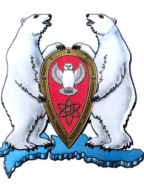 АДМИНИСТРАЦИЯ МУНИЦИПАЛЬНОГО ОБРАЗОВАНИЯ  ГОРОДСКОЙ ОКРУГ «НОВАЯ ЗЕМЛЯ»РАСПОРЯЖЕНИЕ«01» ноября 2021 г. № 170рп. Белушья ГубаО проведении конкурса «Осенние поделки»В соответствии со Стратегией социально-экономического развития МО ГО «Новая Земля» на 2021-2023 г.г., утвержденной решением Совета депутатов МО ГО «Новая Земля» от 24.11.2020 № 163, ведомственной целевой программой МО ГО «Новая Земля» «Дети Новой Земли» на 2021 год, утвержденной распоряжением администрации МО ГО «Новая Земля» от 29.12.2020 № 199, р а с п о р я ж а ю с ь:    	1. Провести конкурс детских поделок из природного материала «Дары осени» совместно с МБДОУ Детский сад «Умка».   2. По результатам проведения конкурса детских поделок из природного материала «Дары осени», объявить победителями, вручить памятные призы:         	- Шульгиной Ульяне – заготовки для творчества. Роспись по дереву «Жар-птица»;	- Овсянникову Артему – заготовки для творчества. Роспись по дереву «Жар-птица»;- Митасову Макару – заготовки для творчества. Роспись по дереву «Жар-птица»;- Тарбаеву Роману – заготовки для творчества. Роспись по дереву «Жар-птица».           3. Настоящее распоряжение разместить на официальном сайте МО ГО «Новая Земля».	           4. Контроль за исполнением настоящего распоряжения возложить на ведущего специалиста отдела организационной, кадровой и социальной работы Митеневу Е.С.     Глава муниципального образования                                                           Ж.К. МусинУТВЕРЖДАЮ:Глава муниципального образования городской округ «Новая Земля»            Ж.К. Мусин  «01» ноября 2021 г.ВЕДОМОСТЬВыдачи подарков по распоряжению администрации МО ГО «Новая Земля»от 01 ноября 2021 г. № 170 О подведении итогов конкурса «Осенние поделки»Ответственный: ведущий специалист ООКиСР _________________ Е.С. МитеневаНаименованиеКоличествоЗаготовки для творчества. Роспись по дереву «Жар-птица»04 шт.